Once completed this form should be returned to:  bursariesandscholarships@surrey.ac.uk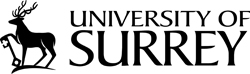 The Jarrett Undergraduate Scholarship in Physics – APPLICATION FORM 2021The Jarrett Undergraduate Scholarship in Physics will support an undergraduate student during their Physics degree programme at the University of Surrey. To be eligible to apply the applicant must be holding an offer, selected as their first choice, to join the University of Surrey to study an undergraduate course led by the Department of Physics in September 2021. They must also have grown up in the care sector and/or have family income of no more than £35,000 p.a.The scholarship will provide £3,000 a year for three years of study (plus £3,000 for a Professional Training placement, if taken). The scholarship cannot be received alongside the Full Surrey Award. However, it can be received in addition to a University sports scholarship or any other bursary, prize or award. The Jarrett Scholarship will be awarded to one successful applicant.The Jarrett Undergraduate Scholarship in Physics – APPLICATION FORM 2021The Jarrett Undergraduate Scholarship in Physics will support an undergraduate student during their Physics degree programme at the University of Surrey. To be eligible to apply the applicant must be holding an offer, selected as their first choice, to join the University of Surrey to study an undergraduate course led by the Department of Physics in September 2021. They must also have grown up in the care sector and/or have family income of no more than £35,000 p.a.The scholarship will provide £3,000 a year for three years of study (plus £3,000 for a Professional Training placement, if taken). The scholarship cannot be received alongside the Full Surrey Award. However, it can be received in addition to a University sports scholarship or any other bursary, prize or award. The Jarrett Scholarship will be awarded to one successful applicant.Information provided via this form will be used by the University only for the purposes of assessing eligibility and as the basis of selection for the Jarrett Scholarship. All information will be treated in the strictest confidence. No information will be published which could identify you without your prior consent and no information will be given to a third party without your prior consent. If you are awarded a scholarship you will be contacted again with further information about the nature of the award. Data submitted via this form will be handled in line with the University of Surrey's Information Management Policies and our Alumni Privacy PolicyInformation provided via this form will be used by the University only for the purposes of assessing eligibility and as the basis of selection for the Jarrett Scholarship. All information will be treated in the strictest confidence. No information will be published which could identify you without your prior consent and no information will be given to a third party without your prior consent. If you are awarded a scholarship you will be contacted again with further information about the nature of the award. Data submitted via this form will be handled in line with the University of Surrey's Information Management Policies and our Alumni Privacy PolicyStudents should complete all sections of the form.  The closing date for receipt of applications will be 08 October 2021. Successful students will be advised of their application outcome by October 2021.Students should complete all sections of the form.  The closing date for receipt of applications will be 08 October 2021. Successful students will be advised of their application outcome by October 2021.Section 1 – PERSONAL INFORMATIONSection 1 – PERSONAL INFORMATIONTO BE COMPLETED BY STUDENT (PLEASE WRITE IN BLOCK CAPITALS)TO BE COMPLETED BY STUDENT (PLEASE WRITE IN BLOCK CAPITALS)FIRST NAME:      SURNAME:      ADDRESS:      ADDRESS:      POSTCODE:      HOME TEL:      :      EMAIL:      Date of Birth (DD/MM/YYYY):      Date of Birth (DD/MM/YYYY):      UCAS Ref No.:      2. Please select the programme for which you are applying:2. Please select the programme for which you are applying: BSc Physics (F300 or F301) MPhys Physics (F303) BSc Mathematics and Physics (GF1H or GFH1) MPhys Mathematics and Physics (GF1I or GFI1) MMath Mathematics and Physics (GF13 or GF14) BSc Physics with Astronomy (F3FN or F3FL) MPhys Physics with Astronomy (FHF5) BSc Physics with Nuclear Astrophysics (F3F5 or F3F6) MPhys Physics with Nuclear Astrophysics (F3FM) BSc Physics with Quantum Technologies (328C or 3TT4) MPhys Physics with Quantum Technologies (01XY)Section 3: PERSONAL STATEMENTPlease detail why you wish to be considered for the Jarrett Scholarship. You should :Explain how the scholarship would make a difference to you and your higher education experienceDescribe your motivation and enthusiasm for studying your chosen subjectInclude information on any other scholarship, bursary or award which you are receivingMaximum 300 words (Please continue on a separate sheet if necessary)Section 4 – DECLARATIONSection 4 – DECLARATIONTO BE COMPLETED BY STUDENTTO BE COMPLETED BY STUDENTI wish to apply for the Jarrett Scholarship for 2021 entry.I wish to apply for the Jarrett Scholarship for 2021 entry.I certify that, to the best of my knowledge and belief, I have answered all questions fully and correctly and I undertake to inform the University immediately of any change in the information given.I certify that, to the best of my knowledge and belief, I have answered all questions fully and correctly and I undertake to inform the University immediately of any change in the information given.I understand that personal information which is collected by the University about me, e.g. through this form, the UCAS application form and University registration forms, may be used for the purposes of selection and, if awarded, scholarship administration.I understand that personal information which is collected by the University about me, e.g. through this form, the UCAS application form and University registration forms, may be used for the purposes of selection and, if awarded, scholarship administration.Applicant’s Signature:      Date:      